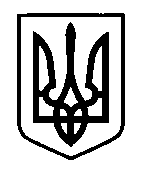 УКРАЇНАПрилуцька міська радаЧернігівська областьУправління освіти Про результат державної атестаціїдошкільного навчального закладу № 10Прилуцької міської ради Чернігівської області Відповідно до Закону України «Про дошкільну освіту», Порядку державної атестації дошкільних, загальноосвітніх, позашкільних навчальних закладів, затвердженого наказом Міністерства освіти і науки України від 30.01.2015 р. № 67, наказу управління освіти міської ради від 10.02.2017 № 55 «Про проведення державної атестації дошкільного навчального закладу № 10 Прилуцької міської ради Чернігівської області» та на підставі рішення атестаційної комісії щодо результату атестаційної експертизи зазначеного навчального закладу НАКАЗУЮ:Визнати атестованим дошкільний навчальний заклад № 10 Прилуцької міської ради Чернігівської області (завідувач Дрожнікова Л.В.).Результати державної атестації дошкільного навчального закладу № 10 Прилуцької міської ради Чернігівської області довести до відома керівника та батьківської громадськості навчального закладу, оприлюднити у засобах масової інформації, на офіційних веб-сайтах управління освіти та навчального закладу. Контроль за виконанням даного наказу залишаю за собою. Начальник управління освіти							С.М.ВОВК21 квітня 2017 р.НАКАЗм. Прилуки№ 166